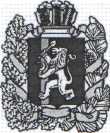 РОССИЙСКАЯ  ФЕДЕРАЦИЯАДМИНИСТРАЦИЯ  УРАЛЬСКОГО СЕЛЬСОВЕТА  РЫБИНСКОГО РАЙОНА КРАСНОЯРСКОГО КРАЯПОСТАНОВЛЕНИЕО присвоении  адреса земельному участку     В связи с вступлением в силу Закона РФ № 131-ФЗ от 06.10.2003 г. «Об общих принципах организации местного самоуправления»,  закона Красноярского края № 13-3019 от 18.02.2005 года   ( в редакции от 21.11.2013 № 5-1826) «Об установлении границ и наделении соответствующим статусом муниципального образования Рыбинский район и находящихся в его границах иных муниципальных образований, Постановлением главы администрации от 23.12.2015 № 109 об утверждении правил присвоения , изменения и аннулирования адресов», Устава Уральского сельсовета   ПОСТАНОВЛЯЮ:Присвоить адрес земельному участку:1. Российская Федерация, Красноярский край, Рыбинский муниципальный район, сельское поселение, Уральский сельсовет, п. Урал ул. Октябрьская, 22 2. Настоящее постановление опубликовать на официальном сайте Администрации Уральского сельсовета dminural@yandex.ru3. Постановление вступает в силу со дня подписанияГлава Уральского сельсовета                                                    Г.В.Хабарова 16.06.2021г.п. Урал№ 47-П 